ПРОЕКТО внесении изменений в постановление администрации Ефремкасинского сельского поселения № 80 от  20.09.2016 г. «Об утверждении Административного регламента предоставления администрацией Ефремкасинского сельского поселения Аликовского района Чувашской Республики муниципальной услуги «Подготовка и выдача градостроительных планов земельных участков» 	     В соответствии с Градостроительным  кодексом  Российской  Федерации от 29 декабря 2004  года  № 190-ФЗ, с Федеральным законом от 27 июля 2010 г. № 210-ФЗ «Об организации предоставления государственных и муниципальных услуг», Федеральным законом от 6 октября 2003 г. № 131-ФЗ «Об общих принципах организации местного самоуправления в Российской Федерации», Уставом Ефремкасинского сельского поселения администрация Ефремкасинского сельского поселения Аликовского района Чувашской Республики  п о с т а н о в л я е т:     1. В  постановление администрации Ефремкасинского сельского поселения № 80 от 20.09.2016г. «Об утверждении Административного регламента предоставления администрацией Ефремкасинского сельского поселения Аликовского района Чувашской Республики муниципальной услуги «Подготовка и выдача градостроительных планов земельных участков»   внести следующие изменения:1.1. В разделе 2 пункт 2.4 изложить в следующей редакции:«2.4.  Срок предоставления муниципальной услуги      Срок предоставления муниципальной услуги составляет не более 14 рабочих дней со дня регистрации заявления.       Градостроительный план земельного участка выдается в форме электронного документа, подписанного электронной подписью, если это указано в заявлении о выдаче градостроительного плана земельного участка.»;1.2  абзац первый п 2.6 раздела 2 дополнить новым  предложением:«Заявление о выдаче градостроительного плана земельного участка может быть направлено в орган местного самоуправления в форме электронного документа, подписанного электронной подписью, или подано заявителем через многофункциональный центр.»;1.3  абзац первый  п. 3.2 раздела 3 дополнить новым  предложением:« Заявление о выдаче градостроительного плана земельного участка может быть направлено в орган местного самоуправления в форме электронного документа, подписанного электронной подписью, или подано заявителем через многофункциональный центр.»;1.4  в п. 3.4  раздела 3 слова «в течение 10 дней» заменить словами «в течении 14 рабочих дней»;1.5 абзац первый  п 3.5  раздела 3 дополнить новым  предложением:«Градостроительный план земельного участка выдается в форме электронного документа, подписанного электронной подписью, если это указано в заявлении о выдаче градостроительного плана земельного участка.»;2. Настоящее постановление вступает в силу после его официального опубликования.3. Контроль за исполнением постановления оставляю за собой.Глава Ефремкасинскогосельского поселения                                                                                                   В.М. ЕфимовЧУВАШСКАЯ РЕСПУБЛИКА 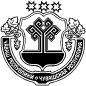 АДМИНИСТРАЦИЯЕФРЕМКАСИНСКОГОСЕЛЬСКОГО ПОСЕЛЕНИЯ АЛИКОВСКОГО РАЙОНА ЧĂВАШ РЕСПУБЛИКИЭЛĔК РАЙОнĕЕХРЕМКАССИ ЯЛ ПОСЕЛЕНИЙĕН АДМИНИСТРАЦИЙĕ ПОСТАНОВЛЕНИЕ № д.ЕфремкасыЙЫШАНУ № Ехремкасси яле